                              Coloca en ordenParea el nombre Completa lo siguiente:_________________ menciona un sistema vegetal._________________ menciona un sistema animal._________________ menciona un órgano animal._________________ menciona un órgano vegetal. _________________ menciona un tejido animal._________________ menciona un tejido vegetal._________________ menciona un organismo animal._________________ menciona un organismo vegetal._________________ menciona un tipo de célula. _________________ estructura básica de los seres vivientes. Cierto o falso______ 1. Simbiosis es una asociación o relación intima de mucho tiempo entre dos a más especies.______ 2. Se conoce un número exacto de relaciones Simbióticas entre organismos pero se estima que existan que son 10 millones.______ 3. El comensalismo es cuando ambos organismos se benefician.______ 4. La abeja y la Flor es un ejemplo de Mutualismo.   ______ 5. Los Peces limpiadores en los Meros y en los tiburones es un ejemplo de parasitismo. ______ 6. Mutalismo es la relación en la cual un organismo se beneficia y el otro no obtiene beneficio pero tampoco daños. ______ 7. Un ameba llamada Entamoeba coli en el intestino humano es un ejemplo de comensalismo. ______ 8. Uno organismos que se adhieren a la piel de las ballenas para alimentarse los desperdicios es un ejemplo de parasitismo. ______ 9. En este tipo de relación uno de los organismos “Mutante” que se beneficia mientras que el otro “extraterrestre” es parcialmente afectado.______ 10 . Las Tenias son  parásitos que se alojan en el intestino. Clasifica el biótico y abióticoClasifica el biótico y abióticoBióticoAbiótico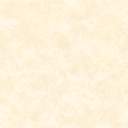 